Dechra organiza un webinar de presentación de su nuevo producto Zenalpha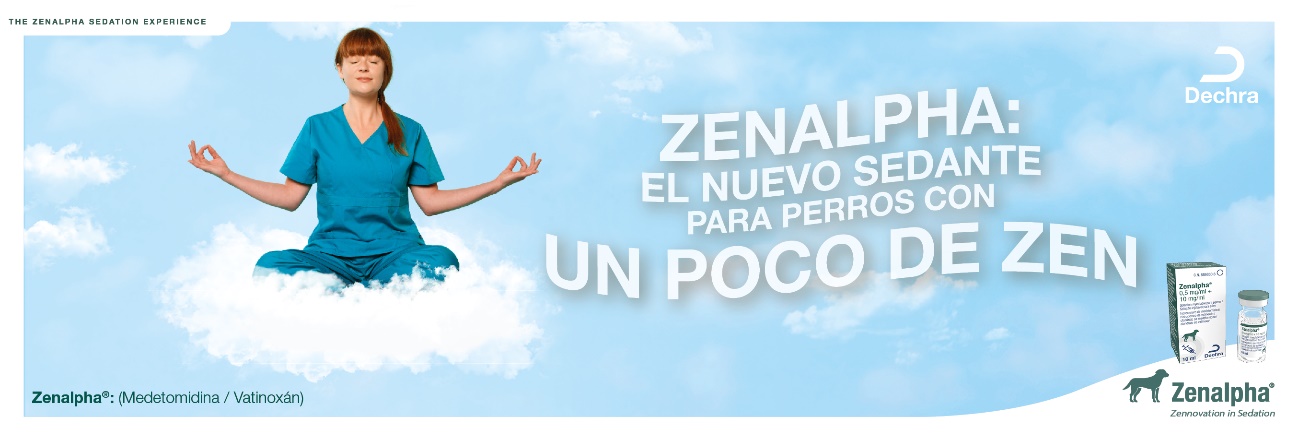 Con motivo del lanzamiento de su nuevo producto para sedación canina, Zenalpha, Dechra organiza un webinar para todos los veterinarios de España y Portugal interesados en conocer los detalles del producto.Para ello, Mireia Peña, veterinaria y product manager en Dechra, ofrecerá un webinar el próximo lunes 30 de enero a las 14 horas (hora peninsular española) al que todos los veterinarios interesados se pueden inscribir clicando aquí.Zenalpha es una innovadora combinación de medetomidina con vatinoxán, un antagonista alfa-2 periférico que revierte los efectos de la medetomidina a nivel cardiovascular sin afectar a la sedación. Zenalpha está indicado para la sedación en perros en procedimientos no dolorosos o con dolor moderado de una duración inferior a los 30 minutos.